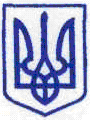 КИЇВСЬКА МІСЬКА РАДАІІ сесія ІX СКЛИКАННЯРІШЕННЯ____________№_______________Відповідно до частини четвертої статті 57, частини четвертої статті 78 Господарського кодексу України, частини п’ятої статті 60 Закону України «Про місцеве самоврядування в Україні» Київська міська рада ВИРІШИЛА1. Визначити розмір статутного капіталу Комунального некомерційного підприємства «Центр первинної медико-санітарної допомоги» Печерського району м. Києва у сумі 10000 (десять тисяч) грн. за рахунок внеску власника.2. Визначити розмір статутного капіталу Комунального некомерційного підприємства «Консультативно-діагностичний центр» Печерського району       м. Києва у сумі 10000 (десять тисяч) грн. за рахунок внеску власника.3. Печерській районній в місті Києві державній адміністрації забезпечити внесення змін до статутів закладів охорони здоров’я, зазначених в пунктах 1, 2  цього рішення, в установленому законодавством порядку. 4. Контроль за виконанням цього рішення покласти на постійну комісію  Київської міської ради з питань бюджету та соціально-економічного розвитку  та на постійну комісію з питань охорони здоров’я та соціальної політики.Київський міський голова						      Віталій КЛИЧКО ПОДАННЯ: Перший заступник голови Київської міської державної адміністрації 				     Микола ПОВОРОЗНИКГолова Печерської районної в містіКиєві державної адміністрації       				     Наталія КОНДРАШОВАНачальник юридичного відділу Печерської районної в місті Києві державної адміністрації   	      	     Ірина ЩЕПЕТОВА ПОГОДЖЕНО: Заступник голови Київської міської державної адміністрації					Ганна СТАРОСТЕНКОЗаступник міського голови-секретар Київської міської ради 			          Володимир БОНДАРЕНКОКерівник апарату							Дмитро ЗАГУМЕННИЙЗаступник керівника апарату –начальник юридичного управління				Леся ВЕРЕСПостійна комісія Київської міської ради з питаньбюджету та соціально-економічного розвиткуГолова 								Андрій ВІТРЕНКОСекретар 								Владислав АНДРОНОВПостійна комісія Київської міської ради з питаньохорони здоров’я та соціальної політики Голова 								Марина ПОРОШЕНКОСекретар 								Юлія УЛАСИК  Начальник управління правового забезпечення діяльності Київської міської ради								Директор Департаменту фінансів				Володимир РЕПІКДиректор Департаменту економіки та інвестицій						Наталія МЕЛЬНИКДиректор Департаменту комунальноївласності м. Києва							Андрій ГУДЗЬДиректор Департаменту охорони здоров’я 							Валентина ГІНЗБУРГПро визначення розмірів статутних капіталів закладів охорони здоров’я, переданих до сфери управління Печерської районної в місті Києві державної адміністрації